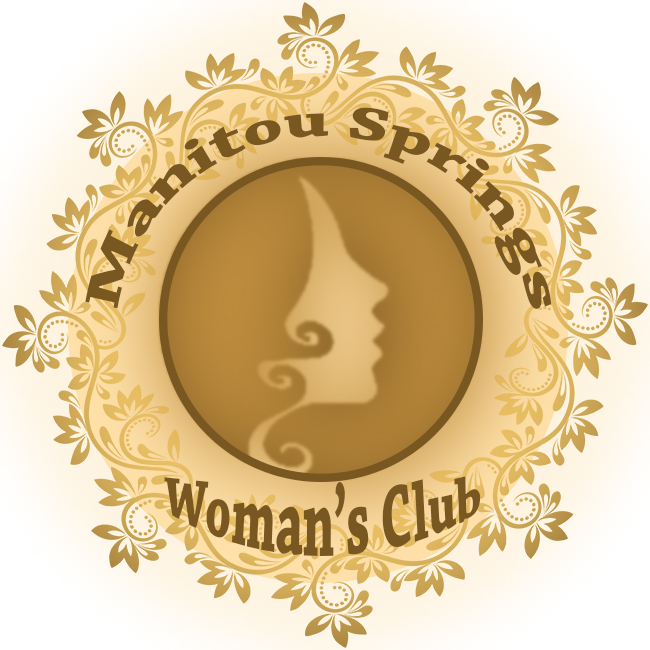 Manitou Springs Women’s Club Board Meeting Minutes
Date:  25-Feb-2019
Time:  9-10am
Place:  Manitou Springs City Hall
Attendees:  Tracy Shogren, Sally Fitzgerald, Annie Schmidt, Dianna Tuttle, Phyllis Mudd, Lynn Beckner

Announcements Not on AgendaGuest Rebecca discussed the Larry H. Miller grant to be given to a non-profit organization and designated for Women or disadvantaged youth.  As a non-profit, the Manitou Springs Women’s Club can act as a funnel for these types of grants.  Rebecca will pursue writing the grant for the Teen Program at the Library and contact Chi Ito for funding specifics.  Tracy is available to answer questions and accept the grant on behalf of the Club.With the Annual Fundraiser next month, the Pikes Peak Bulletin has agreed to publish a short story focused on the Fundraiser. Club members will serve desserts and help with cleanup at a Kiwana’s Club event Saturday March 17th at 6:30pm.  Tracy requested that the Kiwana’s provide a meal to members assisting with the event.Dianna is going out of town Apr 29th and needs time between the Fundraiser on Apr 1st and Apr 15 to close the books for the fiscal year, write checks and meet Auditors.  Dianna will host a special meeting at her home on April 15th at 9am to discuss which organizations will receive donations from the Club this year.  If you are unable to attend, you may vote via email.Sally will contact members of the Cascade Women’s Club and invite them to the Fundraiser Apr 1st.  We hope to get the opportunity to attend one of their Club meetings. Approval of Minutes
Minutes of the December meeting were approved with 1 follow up action.  Due to last month’s snow storm, we were not able to conduct a review of Club Roles & Responsibilities.  Sally will host a Retreat meeting at her home on July 22nd at 9am to conduct the review.  Plan on 4 hours.  Treasurer’s Report
Dianna distributed the Treasurer’s report. 
Opening Balance: $2946.32
Closing Balance:   $3047.32
The club recently added 4 new members and our current balance is at a record high!  January 7, 2019 General Meeting Feedback
Everything went well at The Loop.  The Staff was nice & members were happy.  No complaints.February 4, 2019 General Meeting Feedback
Due to a medical issue, the Old Dogs were not able to perform at the meeting.  Two young local musicians filled in to entertain members with DJ Music.  The Potato bar was a success, but there is a request to integrate sweet potatoes into the menu for next year. March 4, 2019 General Meeting Planning
Aimee Theelen will not participate in the Meal Committee.  Phyllis will bring 3 dozen rolls and 2 loaves of Rye bread.  Tracy will bring a cake. Each Fashion Show exhibitor will have 4 looks to be modeled in the show and a merchandise table on display.  A room diagram will be given to Megan.  In addition to The Cotton Club, La Henna Boheme, LeGrande Accents, Safron of Manitou Springs and Santa Fe Springs, Lynn Beckner’s Savvy Reclamation Recycled Hardware Jewelry has been added to the list of exhibitors.   Dianna and Tracy will be Lynn’s jewelry models.  Erin Ford will read the copy submitted by exhibitors for each look.   April 1, 2019 General Meeting Planning
Annie has organized a list of last year’s Silent Auction donors and plans to refine the list in the coming weeks.  We expect a good donor turnout this year.  The Front Porch Swingers will provide entertainment for the meeting.  Jessica Barsotti is organizing the Bake Sale and White Elephant Sales.  Everyone should bring baked goods and White Elephant items with suggested price tags. 
Next Meeting
The next board meeting will be held Mar 25th at 9am in City Hall.
 https://manitouspringswomansclub.com/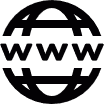   https://www.facebook.com/Manitou-Springs-Womans-Club-1451523741804443/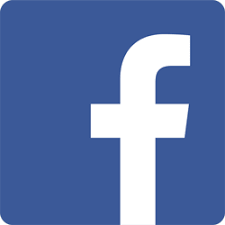 